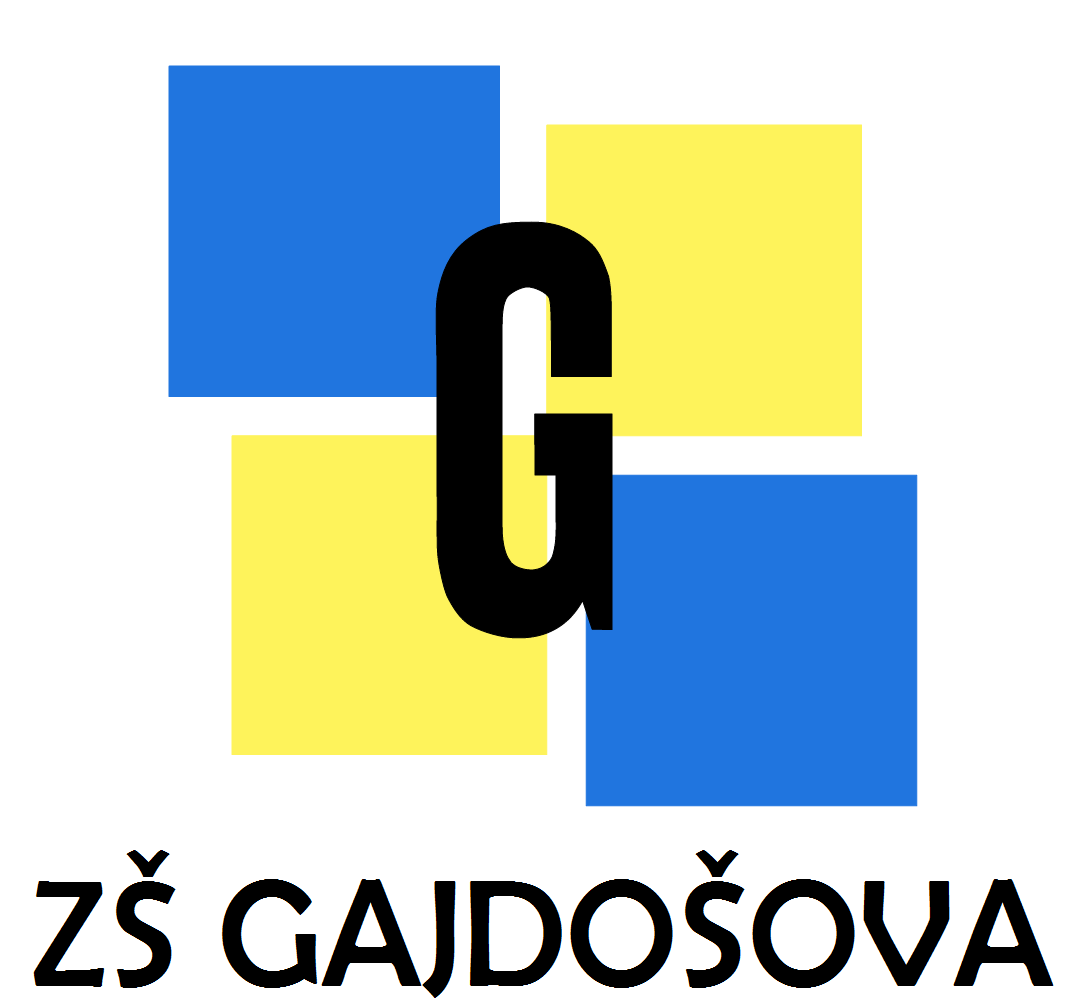 1.0 Základní charakteristika školyZákladní škola, Brno, Gajdošova 3 je úplná škola.  Jedná se o fakultní školu - úzce spolupracuje s Pedagogickou fakultou Masarykovi univerzity. Škola se nachází v městské části Brno-Židenice a díky dopravní dostupnosti je navštěvována nejen dětmi z městské části Židenice (které tvoří většinu), ale i dětmi z přilehlých městských částí (Vinohrady, Líšeň, Husovice, Maloměřice, Obřany, Brno střed), které naše škola zaujala a mají zájem ji navštěvovat.Škola je držitelem certifikátu řízení kvality ISO 9001:2009 v oblasti vzdělávání. Díky svému přístupu nadále patří do skupiny progresivních škol, které jsou oceněny značkou „Rodiče vítáni“. ZŠ Gajdošova má kromě tříd s tradiční výukou i třídy s výukou dle principů Montessori pedagogiky.Podpora žáků se specifickými vzdělávacími potřebami je samozřejmostí, pracujeme dle podstat inkluze, kterou zajišťuje stabilní školní poradenské pracoviště.Škola se profiluje jako škola s rozšířenou výukou anglického jazyka na prvním stupni a škola s rozšířenou výukou přírodovědných předmětů, matematiky a informatiky na druhém stupni. Školní družina a školní jídelna jsou součástí školy.1.1 Název právnické osoby vykonávající činnost školy:Základní škola, Brno, Gajdošova 31.2 Zřizovatel školy:Statutární město Brno,	Městská část Brno – ŽideniceGajdošova 7, 615 00 Brno1.3 Ředitel školy:Mgr. Rostislav Novotný1.4 Druh školy včetně všech školských zařízení a jejich kapacity:1.5 Kontakty:telefon:  533440541e-mail:   sekretariat@zsgajdosova.cz www.zsgajdosova.cz,  detidoporucuji.cz1.6 Úplná škola 1.7 Školská rada (§ 167, 168 zákona č. 561/2004 Sb.)Datum zřízení:		31. 10. 2005Předseda a členové ŠR:	Mgr. Pavel Horák (předseda), Mgr. Hana Menšíková, Mgr. Martina Horáková – zástupci školy
Mgr. Zuzana Beránková, Vlastimil Sendler, Ing. Lucie Košinarová – zástupci rodičů
Roman Čáp, Ing. Miroslav Bajbár, Ing. arch. Ondřej Skála – zástupci zřizovatele1.8 Školní vzdělávací program Jiné specializace, zaměření: Výuka anglického jazyka probíhá již od 1. ročníku. Na druhém stupni je v disponibilních hodinách posílená výuka matematiky, přírodovědných předmětů a informatiky.Po jedné třídě v 1. – 9. ročníku probíhala výuka s prvky Montessori pedagogiky (přičemž ročníky 1. - 3. fungují systémem tří věkově smíšených tříd).1.9 Zařízení školního stravování* Ostatní – ostatní důchodci, zaměstnanci jiných škol, zaměstnanci jiných zaměstnavatelů (firmy)1.10 Počet pracovníků školního stravování (k 1. 10. 2020):1.11 Školní družina, která je součástí základní školy  Z činnosti ŠD Akce:    ●        Návštěva ZOO Brno●        Turnaj ve vybíjené●        Vlaštovkiáda – soutěž ve skládání a házení  vlaštovek●     Malování na chodník – spolupráce s Knihovnou  Jiřího Mahena – pobočka Židenice a 69. skautským oddílem  Modrý delfínOstatní plánované akce byly z důvodu Vládního nařízení  o uzavření  škol zrušeny.Projekty: ●        Svět kolem nás●        Šňůrka plná písmenek●        Rosteme s knihouV době uzavření škol probíhala školní družina každý den ve všech odděleních online.  Činnosti byly přizpůsobeny online výuce a pracovalo se na výše jmenovaných projektech.Kroužky:  ●        Keramika – začátečníci●        Keramika – pokročilí●        Šperkařská dílna●        MandalaČinnost kroužků probíhala pouze v měsíci září a říjnu. Po uzavření škol se činnost kroužků uzavřela.Spolupráce s jinými organizacemi: ●        Knihovna Jiřího Mahena – pobočka Židenice●        69. skautský oddíl Modrý delfín Z důvodu Vládního nařízení  o uzavření  škol zrušeny nebyla navázána spolupráce s dalšími organizacemiVzdělávání pedagogů: Neprobíhalo žádné vzdělávání pedagogických pracovníků1.12 Školní klub, který je součástí školy - Škola neprovozuje.2.0 Údaje o pracovnících školy2.1 Odborná kvalifikace (dle zákona č. 563/2004 Sb.)Počet absolventů s odbornou kvalifikací, kteří ve školním roce nastoupili do školy: 0Počet učitelů s odbornou kvalifikací, kteří ve školním roce nastoupili do školy: 3Počet učitelů s odbornou kvalifikací, kteří ve školním roce odešli ze školy: 4Nepedagogičtí pracovníci  - počet : 16,8875/212.2 Věkové složení učitelů2.3 Školní asistentiPočet celkem (přepočtený/fyzický): 12,5625/22 + 1 DPP z toho:asistent pedagoga: 12,3875/21 + 1 DPPosobní asistent: 0školní asistent: 0,175/1mentor: 03.0 Výsledky výchovy a vzdělávání3.1 Celkové hodnocení a klasifikace žáků* 4 žáci podle §38 školského zákona3.2 Snížený stupeň z chování:3.3 Počet neomluvených hodin:  101 hodiny; průměr na jednoho žáka: 0,153.4 Vzdělávání žáků mimořádně nadaných: -3.5 Údaje o přijímacím řízení na střední školu3.6 Počet absolventů ZŠ3.7 Přestupy žáků mezi ZŠPočet žáků, kteří odešli na jinou ZŠ: 15 žáků – hlavními důvody jsou: stěhování, případně přestup do matematických tříd na jiných školáchPočet žáků, kteří přišli z jiné ZŠ: 13
Důvody: Hlavním důvodem byl vyhovující vzdělávací program ZŠ Gajdošova, případně změna bydliště - stěhování do naší spádové oblasti.4.0 Hodnocení ZŠ nebo jejich součástí4.1 Kontroly provedené Českou školní inspekcí:Inspekční činnost podle § 174 odst. 2 písm. a) školského zákona: Získávání a analyzování informací o činnosti škol a školských zařízení v období po návratu žáků k prezenčnímu vzdělávání. 4.2 Opatření zavedená na základě zjištění České školní inspekce:Kontrola bez doporučení opatření.4.3 Kontroly provedené jinými kontrolními orgány:2. 11. 2020 – Audit ISO 4.4 Opatření zavedená na základě zjištění jiných kontrolních orgánů:Kontroly bez doporučení opatření.5.0 Výkon státní správy/dle § 165, odst. 2, zákona č. 561/2004 Sb./5.1 Rozhodnutí ředitele6.0 Poradenské služby v základní škole – společné vzdělávání6.1 Údaje o odborných pracovnících 6.1.1 Počty6.1.2 Věková struktura6.1.3 	Další vzdělávání poradenských pracovníkůTypy vzdělávání u jednotlivých pracovníků – v letošním školním roce se vzhledem k situaci jednalo u všech členů školního poradenského pracoviště zejména o dostupná on-line školení a semináře se zaměřením na výchovné poradenství, rozvoj vzdělávání, podporu žáků se SVP, na pedagogickou komunikaci, semináře školního psychologa, práci s kolektivem apod.6.2 Údaje o finančních zdrojích na poradenské služby ve školách6.2.1    Finanční prostředky čerpané ze státního rozpočtu formou grantů (ne z KrÚ JmK):Nebylo čerpáno.6.2.2    Finanční prostředky z jiných zdrojů (např. MČ, MMB, sponzor, jiné):Ve školním roce  byly využity finanční prostředky na financování školního psychologa (úvazek 0,5) z rozpočtu příspěvkové organizace.Ve školním roce  byly využity finanční prostředky na financování vrátné (úvazek 1,0) z rozpočtu příspěvkové organizace.6.2.3. Další financováníŠkolní speciální pedagog (úvazek 0,4) – za školní rok – bylo financováno prostřednictvím projektu Šablony III. Školní psycholog (úvazek 0,5) - za školní rok – bylo financováno prostřednictvím projektu Asistenti pedagoga + druzí pedagogové – financováno ze státního rozpočtu  na základě účelové dotace z MŠMT prostřednictvím tzv. „Inkluze“ – dle skutečně vykázaného počtu podpůrných opatření personálního charakteru 6.3 Podpůrná opatření 	Stupeň podpory (PO)	1.	2.	3.	4.	5.Celkem	13          99          29            1           1 7.0 Další údaje o škole 7.1 Kroužky při ZŠ8.0 Podpora školy ze strukturálních fondů  9.0 Závěr:Dění v tomto školním roce výrazně ovlivnila protiepidemiologická nařízení. Bohužel se nemohlo uskutečnit velké množství plánovaných aktivit. Alespoň slavnostní zahájení 1. září na školním dvoře proběhlo tradičně včetně přivítání prvňáčků. V následujících měsících jsme se snažili vyladit distanční výuku spolu se zdokonalením e-learningového systému AES. Prostřednictvím tohoto systému opět vyučující předávali žákům týdenní plány s přehledy práce a výuky v jednotlivých předmětech. Online výuka probíhala na platformě Google, konkrétně prostřednictvím Google Meet. Každý žák má již svoji školní e-mailovou adresu a svůj Google kalendář s pozvánkami na jednotlivé online hodiny. Jsme rádi, že se nám podařilo distanční výuku uchopit a zvládnout i přes všechna úskalí doby, a to v určité míře i s těmi nejmenšími žáky. V onlinovém prostředí probíhaly i konzultační a hovorové hodiny s žáky i zákonnými rodiči, opět i porady zaměstnanců.Před Vánoci, kdy někteří žáci školu navštěvovali i prezenčně, se pochopitelně bohužel nekonaly tradiční události - Vánoční turnaj v kopané a Mikulášská laťka. Mikuláš s anděly a čerty však nejmenší žáky (1.-3.r.) přece jen navštívil, i když velmi netradičně - v online přenosu pomocí interaktivní tabule. Nadílku ak děti našly za dveřmi třídy. Vánoční stromek rozsvícen bez zpěvu a veselí. Deváťáci přišli o nácvik tradičního předtančení na školní ples, který nebylo možno zorganizovat.Neprobíhaly také žádné programy pro předškoláčky. V řádném termínu, stejnou formou jako v předchozím školním roce, proběhl v dubnu zápis do budoucího 1. ročníku (zákonní zástupci měli možnost zaslat přihlášku datovou schránkou, poštou, případně osobně donést do školy).Na jaře naši pedagogové připravili pro žáky druhého stupně dobrovolnou soutěž “GTA” Gajd Team Attack. Hlavním cílem této soutěže bylo dostat mládež ven z domu od počítače a aktivizovat. Na školní e-mail dostávali žáci úkoly (jednalo se o krátké aktivity, které byly realizovány venku - jednotlivcem, případně i dvěma dětmi najednou, obsah aktivit může byl různý, hudebka, tělocvik, občanka, fyzika, chemie, matika, ale i společenské vědy, různé kvízy, hádanky apod. - jakmile aktivitu děti splnily, vyfotili se na daném místě jako selfie společně s “odpovědí” a foto poslali na soutěžní e-mail). Za splnění aktivit získali určité množství Coviďáků (dle konrétního zadání) a za získané Coviďáky pak “nakupovali” zajímavé a netradiční ceny - např.: Donáška pizzy domů od Martina, Svačina snů, Tisk vybraného produktu na 3D tiskárně, Učitel na telefonu v průběhu testu (z fyziky).... Soutěž našla mnoho příznivců mezi dětmi a pěkná byla i zpětná vazba od rodičů žáků.	Po návratu žáků do prezenční výuky se vyučující s třídními kolektivy soustředili na rozumné a smysluplné uchopení učiva, znovunastavování školních pravidel, podpoření komunikace a socializace žáků. Snažili jsme se hojně k výuce využívat venkovní prostor a společnými silami zvládnout návrat do alespoň částečně běžného chodu školy. 	Poradili jsme si i s organizací testování žáků - škola se brzy rozhodl využívat pro žáky testy PCR místo antigenních, což se ukázalo jako velmi dobrý krok.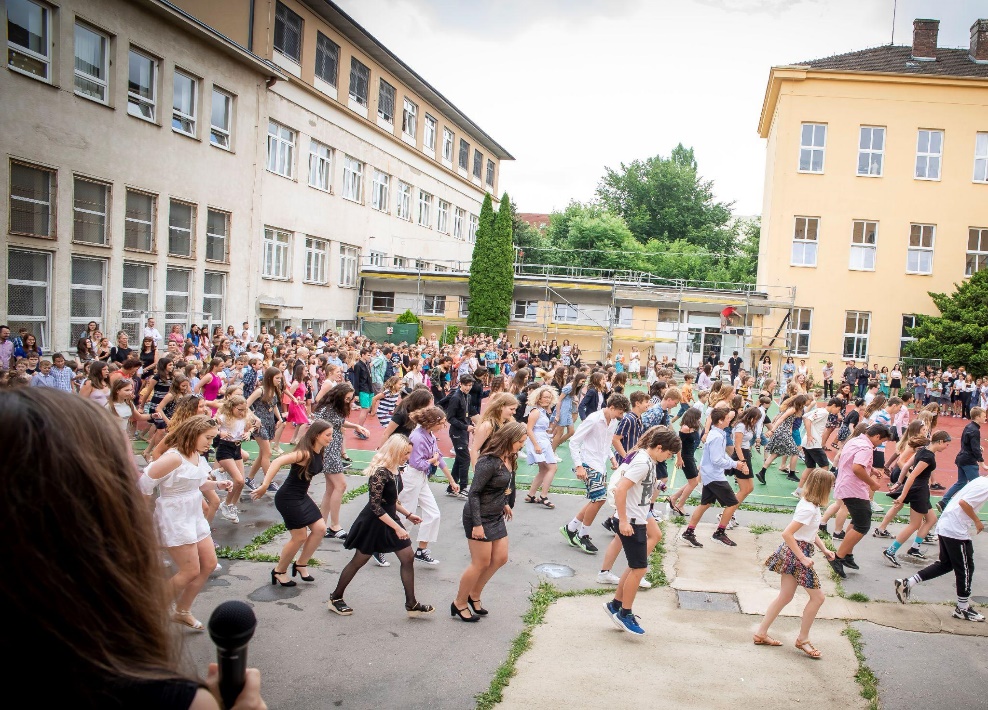 	V závěru školního roku proběhly drobné akce jednotlivých třídních kolektivů. Jsme rádi, že alespoň zakončení školního roku mohlo proběhnout opět tradičním způsobem. Společně na školním dvoře, s loučením deváťáků a předáním vysvědčení. ObsahSchvalovací doložka:Výroční zpráva byla schválena Školskou Radou dne 25. 8. 2021 Výroční zpráva byla projednána pedagogickou radou dne 26. 8. 2021V Brně dne 1. 9. 2021Mgr. Rostislav Novotný
ředitel školyZákladní škola, Brno, Gajdošova 3
DOKUMENTACE ŠKOLYVýroční zpráva za školní rok 2020/2021dokumentČíslo jednací:01.04/20210901Počet stran:  12Počet příloh: 0Základní školakapacita 720 žákůIZO: 048510921Školní družinakapacita 300 žákůIZO: 118200178Školní jídelnakapacita 700 jídelIZO: 103055932Počet třídPočetročníkůPočet žákůPrůměrný počet žáků na tříduKapacita 1. stupeň16539524,7-2. stupeň12427823,2-Celkem28967324720Název vzdělávacích programůČíslo jednacíRočníkSCHOLA APERTA – OTEVŘENÁ ŠKOLA02.01/202009011.- 9.SCHOLA APERTA – OTEVŘENÁ ŠKOLA MONTESSORI02.02/202009011.- 9.  MontessoriTyp jídelny- dle výkazu Z  17-01PočetPočet strávníkůPočet strávníkůPočet strávníkůTyp jídelny- dle výkazu Z  17-01Početděti  
a žáci  zaměstnanci školy a vlastní důchodciostatní*L 11		ŠJ  - úplná 7296138531L 13		ŠJ – výdejna---Fyzické osoby8Přepočtení na plně zaměstnané7,5ŠDpočet oddělenípočet dětípočet vychovatelůkapacitacelkem11286fyz. 11 / přepočteno 10300  Přepočtený / fyzický%Celkový počet pedagogických pracovníků65,0439/76100z toho odborně kvalifikovaných 62,2339/714,3VěkUčiteléUčiteléVěkMužiŽeny21 – 30 let41831 - 40 let31141 – 50 let21751 – 60 let1661 let04Pracující důchodci nepobírající důchod01Pracující důchodci pobírající důchod01Celkem1056Rodičovská dovolená015RočníkPočet žákůProspělo s  vyznamenánímProspěloNeprospěloOpakuje1.75750002.79763003.67643004.77678005.97831311Celkem  I. stupeň39536527116.694523117.745221008.714524009.64392500Celkem II. stupeň2781819311Celkem za školu67354612022Stupeň chováníPočet% z počtu všech žáků školy210,15%300%Gymnázium/konzervatoř - studium:Gymnázium/konzervatoř - studium:Gymnázium/konzervatoř - studium:SOŠ/SOU:SOŠ/SOU:4 leté 6 leté 8 leté MUPočty přijatých žáků161115710RočníkPočet žáků% počtu žáků9. ročník619,1%nižší ročník20,3%Celkem639,3%Počet rozhodnutíPočet odvoláníOdklad povinné školní docházky 230Dodatečné odložení povinné školní docházky00Jiné – Přestup žáka 130Jiné – Přijetí žáka 1040fyzický počet; úvazekkvalifikace, specializacedosažené vzdělánívýchovný poradce2Učitelka ZŠ, specializační studium výchovného poradenstvíVŠškolní metodik prevence2Učitel ZŠ, specializační studium prevence sociálně patologických jevůVŠškolní psycholog 1psychologVŠškolní speciální pedagog 0,41speciální pedagogVŠdo 35 let36 – 50 let51 let – a více/z toho důchodcivýchovný poradce011/0metodik prevence002/0školní psycholog100speciální pedagog100Zaměření kroužkuCizí jazyky, jazykNabídka volnočasových aktivit byla přichystána již tradičně velmi bohatá i pro školní rok 2020/2021. Objevily se v ní kroužky rozmanitého zaměření. V souvislosti s protiepidemiologickým nařízením však nebylo vůbec možné kroužky plnohodnotným způsobem provozovat. Nabídka volnočasových aktivit byla přichystána již tradičně velmi bohatá i pro školní rok 2020/2021. Objevily se v ní kroužky rozmanitého zaměření. V souvislosti s protiepidemiologickým nařízením však nebylo vůbec možné kroužky plnohodnotným způsobem provozovat. Přírodní vědy, matematikaNabídka volnočasových aktivit byla přichystána již tradičně velmi bohatá i pro školní rok 2020/2021. Objevily se v ní kroužky rozmanitého zaměření. V souvislosti s protiepidemiologickým nařízením však nebylo vůbec možné kroužky plnohodnotným způsobem provozovat. Nabídka volnočasových aktivit byla přichystána již tradičně velmi bohatá i pro školní rok 2020/2021. Objevily se v ní kroužky rozmanitého zaměření. V souvislosti s protiepidemiologickým nařízením však nebylo vůbec možné kroužky plnohodnotným způsobem provozovat. Sport, TV, turistikaNabídka volnočasových aktivit byla přichystána již tradičně velmi bohatá i pro školní rok 2020/2021. Objevily se v ní kroužky rozmanitého zaměření. V souvislosti s protiepidemiologickým nařízením však nebylo vůbec možné kroužky plnohodnotným způsobem provozovat. Nabídka volnočasových aktivit byla přichystána již tradičně velmi bohatá i pro školní rok 2020/2021. Objevily se v ní kroužky rozmanitého zaměření. V souvislosti s protiepidemiologickým nařízením však nebylo vůbec možné kroužky plnohodnotným způsobem provozovat. Umělecké oboryNabídka volnočasových aktivit byla přichystána již tradičně velmi bohatá i pro školní rok 2020/2021. Objevily se v ní kroužky rozmanitého zaměření. V souvislosti s protiepidemiologickým nařízením však nebylo vůbec možné kroužky plnohodnotným způsobem provozovat. Nabídka volnočasových aktivit byla přichystána již tradičně velmi bohatá i pro školní rok 2020/2021. Objevily se v ní kroužky rozmanitého zaměření. V souvislosti s protiepidemiologickým nařízením však nebylo vůbec možné kroužky plnohodnotným způsobem provozovat. Informační technologieNabídka volnočasových aktivit byla přichystána již tradičně velmi bohatá i pro školní rok 2020/2021. Objevily se v ní kroužky rozmanitého zaměření. V souvislosti s protiepidemiologickým nařízením však nebylo vůbec možné kroužky plnohodnotným způsobem provozovat. Nabídka volnočasových aktivit byla přichystána již tradičně velmi bohatá i pro školní rok 2020/2021. Objevily se v ní kroužky rozmanitého zaměření. V souvislosti s protiepidemiologickým nařízením však nebylo vůbec možné kroužky plnohodnotným způsobem provozovat. Ostatní Nabídka volnočasových aktivit byla přichystána již tradičně velmi bohatá i pro školní rok 2020/2021. Objevily se v ní kroužky rozmanitého zaměření. V souvislosti s protiepidemiologickým nařízením však nebylo vůbec možné kroužky plnohodnotným způsobem provozovat. Nabídka volnočasových aktivit byla přichystána již tradičně velmi bohatá i pro školní rok 2020/2021. Objevily se v ní kroužky rozmanitého zaměření. V souvislosti s protiepidemiologickým nařízením však nebylo vůbec možné kroužky plnohodnotným způsobem provozovat. Název projektu a registrační číslo projektu Šablony III. - OPVVV - Základní škola, Brno, Gajdošova 3 – reg. číslo: CZ.02.3.X/0.0/0.0/20_080/0017878Délka trvání projektu 1.9.2020 – 31.8.2022 - 24 měsícůOperační program Operační program Výzkum, vývoj a vzděláváníZŠ Jako žadatelCelková výše dotace 1 199 274,00 KčSouhlas zřizovatele s uzavřením partnerské smlouvy, datum Souhlas se zapojením se do projektu vydán 27.4.2020Stručný popis projektu Projekt je zaměřen na kombinaci následujících témat: personální podpora, osobnostně profesní rozvoj pedagogů, společné vzdělávání dětí/žáků/účastníků, podpora extrakurikulárních/rozvojových aktivit,.SPECIFICKÉ CÍLE PROJEKTU:Poskytnout dočasnou personální podporu - školního speciálního pedagoga základním školám.Poskytnout dočasnou personální podporu - školního psychologa základním školám.Podpořit žáky ohrožené školním neúspěchem prostřednictvím možnosti doučování.Rozvoj kompetencí pedagogických pracovníků v oblasti přípravy a vedení projektové výuky, která vede k rozvoji kompetencí (znalostí, dovedností, postojů) žáků spadající do témat: polytechnické vzdělávání a/nebo environmentální vzdělávání a/nebo podpora podnikavosti, kreativity a logického myšlení a/nebo kariérového poradenství. Název projektu a registrační číslo projektu MAP IICZ.02.3.68/0.0/0.0/17_047/0011817Místní akční plán rozvoje vzdělávání ve městě Brně IIDélka trvání projektu 1. 9. 2019 – 31. 8. 2022Operační program OP VVVŠkola a) jako žadatel b) jako partner c) jako zapojená školac) jako zapojená školaCelková výše dotace  35 496 333,60 KčSouhlas zřizovatele s uzavřením partnerské sml., datum nerelevantníStručný popis projektu Cílem projektu je navázat na úspěšné aktivity předcházejícího projektu MAP Brno a dále je rozvinout. Projekt řeší aktualizaci strategického dokumentu „Místní akční plán rozvoje vzdělávání ve městě Brně“ a jeho cílem je zvyšování kvality předškolního vzdělávání, rozvoj čtenářské a matematické gramotnosti na základních školách a rozvoj potenciálu každého dítěte a žáka. Projekt se také zabývá kvalitou základního uměleckého vzdělávání, vzděláváním v oblasti přírodních věd a polytechniky, vzděláváním nadaných dětí a žáků a podporou talentu.Název projektu a registrační číslo projektu Projekt Podpora předškolního a základního vzdělávání ve městě Brně CZ.02.3.61/0.0/0.0/19_075/0013630Podpora předškolního a základního vzdělávání ve městě Brně Délka trvání projektu 1. 1. 2020 – 31. 12. 2022Operační program OP VVVŠkola a) jako žadatel b) jako partner c) jako zapojená školab) jako partner Celková výše dotace 99 999 561,56 KčSouhlas zřizovatele s uzavřením partnerské sml., datum nerelevantníStručný popis projektu Cílem projektu je zajistit pokračování úspěšných aktivit projektů „Rovný přístup k předškolnímu vzdělávání ve městě Brně“ a „Prevence školní neúspěšnosti na základních školách ve městě Brně“. Aktivity projektu cílí na zvyšování kvality základního a předškolního vzdělávání ve městě Brně, zapojení co největšího počtu dětí do předškolního vzdělávání a podpora dětí a žáků při přechodu mezi stupni vzdělávání. Projekt dále posiluje odbornost pedagogů partnerských škol a podporuje posílení inkluzivního přístupu ve školách na území Brna.